Сумська міська радаВиконавчий комітетРІШЕННЯЗ метою забезпечення якості та безпеки надання послуг, підтримання в належному технічному стані автотранспортного парку та розглянувши звернення виконавця послуг з перевезення пасажирів ТОВ «АТП 1054» щодо встановлення тарифу на послуги з перевезення пасажирів на автобусних маршрутах загального користування, що працюють у звичайному режимі № 10 «Косівщина – Героїв Крут», № 54 «Косівщина -Хіммістечко» та № 57 «Роменська - Баранівка», відповідно до наказу Міністерства транспорту та зв’язку України від 17.11.2009 року № 1175 «Про затвердження Методики розрахунку тарифів на послуги пасажирського автомобільного транспорту», Закону України «Про автомобільний транспорт», керуючись підпунктом 2 пункту «а» статті 28, частиною першою статті 52 Закону України «Про місцеве самоврядування в Україні», виконавчий комітет Сумської міської ради ВИРІШИВ:Встановити тарифи на послуги з перевезення пасажирів на автобусних маршрутах загального користування, що працюють у звичайному режимі  № 10 «Косівщина – Героїв Крут»,   № 54 «Косівщина -Хіммістечко» та № 57 «Роменська - Баранівка» у наступному розмірі: вартість одного пасажироперевезення - 5 грн.Рішення виконавчого комітету від 16.05.2017 № 257 «Про тарифи на послуги з перевезення пасажирів на автобусних маршрутах загального користування, що працюють у звичайному режимі ТОВ «АТП 1054» вважати таким, що втратило чинність.     	3. Рішення набуває чинності з моменту оприлюднення.ТОВ «АТП 1054», тел. (050)3078400Розіслати: Баранов А.В., Яковенко С.В., ТОВ «АТП 1054»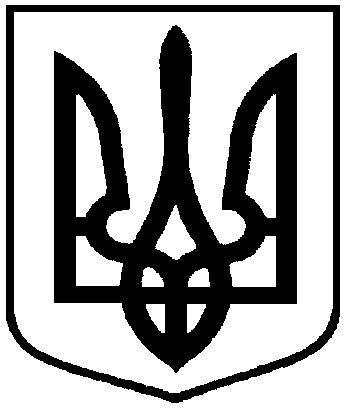  від                2017 №  Про тарифи на послуги з перевезення пасажирів на автобусних маршрутах загального користування, що працюють у звичайному режимі  ТОВ «АТП 1054»Міський голова О.М. Лисенко